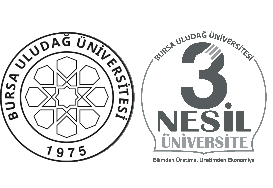                                                      TUTANAKTIRAşağıda cinsi ve miktarı belirtilen ………………………….. Topluluğuna ait olan ( ) kalem kıymetli evrağı-malzemeyi …./…./20.. tarihinde tam ve sağlam olarak teslim aldım.                        Teslim Eden	Teslim AlanAdı-Soyadı:………………………………..	Adı-Soyadı:…………………………………. Bölüm-Numara:……………………………	Bölüm-Numara:…………………………….. Adresi:……………………………………..	Adersi:……………………………………….……………………………………………..	………………………………………………. Telefon:……………………………………	Telefon:………………………………………İMZASI	İMZASIBURSA ULUDAĞ ÜNİVERSİTESİBURSA ULUDAĞ ÜNİVERSİTESİBURSA ULUDAĞ ÜNİVERSİTESİBURSA ULUDAĞ ÜNİVERSİTESİDoküman Kodu: RİT-FR-SKD-08İlk Yayın Tarihi 15.12.2006Revizyon No: 00Revizyon TarihiSIRAMALZEME CİNSİMİKTARI1.2.3.4.5.6.7.8.9.10.11.12.13.14.15.16.17.18.19.20.